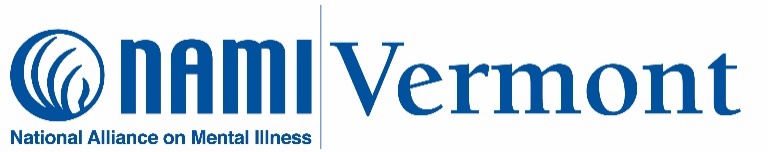 Board of Directors Candidate InformationThank you for your interest in serving on the NAMI Vermont Board of Directors.  Please provide the following information by August 1st to be considered as a potential Board candidate. A nominating committee member will contact you soon to review the Board responsibilities and answer questions.  Complete the form below and email it to: lemerson@namivt.org or mail it to NAMI Vermont, 600 Blair Park Road, Suite 301, Williston, VT 05495.   Summarize your experience with and/or interest in our organization: Describe your interest in mental health and/or lived experience with mental illness.Please indicate your experience in the following areas.Is there any other information that you would like to share with us?Who would recommend you for this position?Please include a photo and bio Name                                                 Date   Home Address/City/State/Zip   Primary/Preferred Phone (Work or Home)   
Email  What skills and knowledge are you willing to bring to our board? very experiencedsome experiencelittle or no experienceStrategic Planning, Organizational DevelopmentFundraising, Grant WritingBoard Development (recruitment, training, evaluation)Program Planning and EvaluationHuman Resources - PersonnelFinancial Management and ControlPublic Relations, Communications, Social MediaParticipation in Interagency CommitteesPublic SpeakingTeaching, Education, InstructionInformation TechnologyWriting, Policy DevelopmentEvent Planning and ImplementingAdvocacyMarketing - OutreachOther (specify) Other (specify) 